LESSON 3LESSON 3LESSON 3Unit 1: Homes and awayUnit 1: Homes and awayUnit 1: Homes and awayUnit 1: Homes and awayUnit 1: Homes and awayUnit 1: Homes and awayUnit 1: Homes and awayUnit 1: Homes and awayTeacher name: Zyndanova Y.S.Teacher name: Zyndanova Y.S.Teacher name: Zyndanova Y.S.School: Kokdhetau  Secondary School № 8 School: Kokdhetau  Secondary School № 8 School: Kokdhetau  Secondary School № 8 School: Kokdhetau  Secondary School № 8 School: Kokdhetau  Secondary School № 8 School: Kokdhetau  Secondary School № 8 School: Kokdhetau  Secondary School № 8 School: Kokdhetau  Secondary School № 8 Date:Date:Date:Grade: 5Grade: 5Grade: 5Number present:Number present:Number present:Number present:Number present:Number  absent :Number  absent :Number  absent :Theme of the lesson:Theme of the lesson:Homes 2Homes 2Homes 2Homes 2Homes 2Homes 2Homes 2Homes 2Homes 2Learning objectivesLearning objectives5.S6  communicate meaning clearly at sentence level during, pair, group and whole class exchanges5.W3  write with  support factual descriptions at text level which describe people, places and objects5. UE6  use  basic personal and demonstrative pronouns  and quantitative pronouns some, any, something, nothing anything on a limited range of familiar general and curricular topics5.S6  communicate meaning clearly at sentence level during, pair, group and whole class exchanges5.W3  write with  support factual descriptions at text level which describe people, places and objects5. UE6  use  basic personal and demonstrative pronouns  and quantitative pronouns some, any, something, nothing anything on a limited range of familiar general and curricular topics5.S6  communicate meaning clearly at sentence level during, pair, group and whole class exchanges5.W3  write with  support factual descriptions at text level which describe people, places and objects5. UE6  use  basic personal and demonstrative pronouns  and quantitative pronouns some, any, something, nothing anything on a limited range of familiar general and curricular topics5.S6  communicate meaning clearly at sentence level during, pair, group and whole class exchanges5.W3  write with  support factual descriptions at text level which describe people, places and objects5. UE6  use  basic personal and demonstrative pronouns  and quantitative pronouns some, any, something, nothing anything on a limited range of familiar general and curricular topics5.S6  communicate meaning clearly at sentence level during, pair, group and whole class exchanges5.W3  write with  support factual descriptions at text level which describe people, places and objects5. UE6  use  basic personal and demonstrative pronouns  and quantitative pronouns some, any, something, nothing anything on a limited range of familiar general and curricular topics5.S6  communicate meaning clearly at sentence level during, pair, group and whole class exchanges5.W3  write with  support factual descriptions at text level which describe people, places and objects5. UE6  use  basic personal and demonstrative pronouns  and quantitative pronouns some, any, something, nothing anything on a limited range of familiar general and curricular topics5.S6  communicate meaning clearly at sentence level during, pair, group and whole class exchanges5.W3  write with  support factual descriptions at text level which describe people, places and objects5. UE6  use  basic personal and demonstrative pronouns  and quantitative pronouns some, any, something, nothing anything on a limited range of familiar general and curricular topics5.S6  communicate meaning clearly at sentence level during, pair, group and whole class exchanges5.W3  write with  support factual descriptions at text level which describe people, places and objects5. UE6  use  basic personal and demonstrative pronouns  and quantitative pronouns some, any, something, nothing anything on a limited range of familiar general and curricular topics5.S6  communicate meaning clearly at sentence level during, pair, group and whole class exchanges5.W3  write with  support factual descriptions at text level which describe people, places and objects5. UE6  use  basic personal and demonstrative pronouns  and quantitative pronouns some, any, something, nothing anything on a limited range of familiar general and curricular topicsLesson objectivesLesson objectivesask simple questions to get information  and answer it use appropriate subject-specific vocabulary syntax to talk aboutcommunicate meaning clearly at sentence level during, pair, group and whole class exchanges organise and present informationask simple questions to get information  and answer it use appropriate subject-specific vocabulary syntax to talk aboutcommunicate meaning clearly at sentence level during, pair, group and whole class exchanges organise and present informationask simple questions to get information  and answer it use appropriate subject-specific vocabulary syntax to talk aboutcommunicate meaning clearly at sentence level during, pair, group and whole class exchanges organise and present informationask simple questions to get information  and answer it use appropriate subject-specific vocabulary syntax to talk aboutcommunicate meaning clearly at sentence level during, pair, group and whole class exchanges organise and present informationask simple questions to get information  and answer it use appropriate subject-specific vocabulary syntax to talk aboutcommunicate meaning clearly at sentence level during, pair, group and whole class exchanges organise and present informationask simple questions to get information  and answer it use appropriate subject-specific vocabulary syntax to talk aboutcommunicate meaning clearly at sentence level during, pair, group and whole class exchanges organise and present informationask simple questions to get information  and answer it use appropriate subject-specific vocabulary syntax to talk aboutcommunicate meaning clearly at sentence level during, pair, group and whole class exchanges organise and present informationask simple questions to get information  and answer it use appropriate subject-specific vocabulary syntax to talk aboutcommunicate meaning clearly at sentence level during, pair, group and whole class exchanges organise and present informationask simple questions to get information  and answer it use appropriate subject-specific vocabulary syntax to talk aboutcommunicate meaning clearly at sentence level during, pair, group and whole class exchanges organise and present informationPlanPlanPlanPlanPlanPlanPlanPlanPlanPlanPlanPlanned timingsPlanned activities Planned activities Planned activities Learners’ activitiesLearners’ activitiesLearners’ activitiesEvaluationEvaluationResourcesResourcesStart10minGREETINGS: Good afternoon dear children How are you? What is the weather like today?Is it hot or warm? Is it rainy or sunny?What is the weekday today?What is the season now? Teacher asks some questions according to the theme.  Do you have a home ? What is your favorite room? GREETINGS: Good afternoon dear children How are you? What is the weather like today?Is it hot or warm? Is it rainy or sunny?What is the weekday today?What is the season now? Teacher asks some questions according to the theme.  Do you have a home ? What is your favorite room? GREETINGS: Good afternoon dear children How are you? What is the weather like today?Is it hot or warm? Is it rainy or sunny?What is the weekday today?What is the season now? Teacher asks some questions according to the theme.  Do you have a home ? What is your favorite room? Learners will answer to the given questions.Learners will answer to the given questions.Learners will answer to the given questions.Verbal evaluatioVerbal evaluatioCards flashcards of roomsCards flashcards of roomsMiddle30 minTask1.Make your house plan with the given vocabulary Bedroom, living room, bathroom, kitchen, dining room, upstairs and downstairs, sofa, bed, TV, armchair, table, chair, carpet, curtain.   In three minutes write a few sentences about it. Compare your room with your partner’s. What is similar/different? Tell the class My ideal bedroom has got ... . There’s a ... in my bedroom. ...There is a ………. My bedroom is cool!Task 2Complete the grapes with the given vocabulary and talk about it.Bedroom, living room, bathroom, kitchen, dining roomFor the conclusion of the lesson teacher takes the activity  “branches of grapes” there will be drawn branch of grapes and learners should put the names of rooms on the grapes  and  pronouns  which relates to a house on branches learners will show and discuss about rooms and describe one room of their house using pronouns.Task1.Make your house plan with the given vocabulary Bedroom, living room, bathroom, kitchen, dining room, upstairs and downstairs, sofa, bed, TV, armchair, table, chair, carpet, curtain.   In three minutes write a few sentences about it. Compare your room with your partner’s. What is similar/different? Tell the class My ideal bedroom has got ... . There’s a ... in my bedroom. ...There is a ………. My bedroom is cool!Task 2Complete the grapes with the given vocabulary and talk about it.Bedroom, living room, bathroom, kitchen, dining roomFor the conclusion of the lesson teacher takes the activity  “branches of grapes” there will be drawn branch of grapes and learners should put the names of rooms on the grapes  and  pronouns  which relates to a house on branches learners will show and discuss about rooms and describe one room of their house using pronouns.Task1.Make your house plan with the given vocabulary Bedroom, living room, bathroom, kitchen, dining room, upstairs and downstairs, sofa, bed, TV, armchair, table, chair, carpet, curtain.   In three minutes write a few sentences about it. Compare your room with your partner’s. What is similar/different? Tell the class My ideal bedroom has got ... . There’s a ... in my bedroom. ...There is a ………. My bedroom is cool!Task 2Complete the grapes with the given vocabulary and talk about it.Bedroom, living room, bathroom, kitchen, dining roomFor the conclusion of the lesson teacher takes the activity  “branches of grapes” there will be drawn branch of grapes and learners should put the names of rooms on the grapes  and  pronouns  which relates to a house on branches learners will show and discuss about rooms and describe one room of their house using pronouns.Learners describe your house with the given vocabulary Learners draw your ideal bedroom.Learners complete the grapes with the given vocabulary and talk about it.Learners describe your house with the given vocabulary Learners draw your ideal bedroom.Learners complete the grapes with the given vocabulary and talk about it.Individual  avaluationMutual avaluation Individual  avaluationMutual avaluation Individual  avaluationMutual avaluation A cheet of paper pencil   Flipchart marker cards A cheet of paper pencil   Flipchart marker cards End5minFor the feedback we will talk about “Traffic lights” 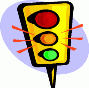 -Green  The lesson is clear for me-Yellow  I have got some question                                -Red  I don’t understand anythingHome work: Writing and speaking “My room” Use what you knowSaying goodbyeFor the feedback we will talk about “Traffic lights” -Green  The lesson is clear for me-Yellow  I have got some question                                -Red  I don’t understand anythingHome work: Writing and speaking “My room” Use what you knowSaying goodbyeFor the feedback we will talk about “Traffic lights” -Green  The lesson is clear for me-Yellow  I have got some question                                -Red  I don’t understand anythingHome work: Writing and speaking “My room” Use what you knowSaying goodbyeFigures of traffic lightsSelf-assessment Self-assessment Self-assessment Self-assessment Self-assessment 